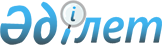 О бюджете сельского округа Куандария на 2020-2022 годыРешение Кармакшинского районного маслихата Кызылординской области от 27 декабря 2019 года № 295. Зарегистрировано Департаментом юстиции Кызылординской области 5 января 2020 года № 7177.
      В соответствии с пунктом 2 статьи 9-1 кодекса Республики Казахстан от 4 декабря 2008 года "Бюджетный кодекс Республики Казахстан", пункта 2-7 статьи 6 Закона Республики Казахстан от 23 января 2001 года "О местном государственном управлении и самоуправлении в Республике Казахстан" Кармакшинский районный маслихат РЕШИЛ:
      1. Утвердить бюджет сельского округа Куандария на 2020-2022 годы согласно приложениям 1, 2 и 3 соответственно, в том числе на 2020 год в следующих объемах:
      1) доходы – 55 031,8 тысяч тенге, в том числе:
      налоговые поступления – 543,8 тысяч тенге;
      неналоговые поступления – 0;
      поступления от продажи основного капитала – 0;
      поступления трансфертов – 54 488 тысяч тенге;
      2) затраты – 55 031,8 тысяч тенге;
      3) чистое бюджетное кредитование – 0;
      4) сальдо по операциям с финансовыми активами – 0;
      5) дефицит (профицит) бюджета – 0;
      6) финансирование дефицита (использование профицита) бюджета – 0.
      Сноска. Пункт 1 с изменениями, внесенными решением Кармакшинского районного маслихата Кызылординской области от 21.04.2020 № 319 (вводится в действие с 01.01.2020).


      2. Учесть, что в 2020 году объем бюджетной субвенций, передаваемый из районного бюджета в бюджет сельского округа Куандария установлен в размере 51 081 тысяч тенге.
      3. Утвердить целевые трансферты, предусмотренные в бюджете сельского округа Куандария, на 2020 год за счет республиканского бюджета согласно приложению 4. 
      4. Настоящее решение вводится в действие с 1 января 2020 года и подлежит официальному опубликованию. Бюджет сельского округа Куандария на 2020 год
      Сноска. Приложение 1 - в редакции решения Кармакшинского районного маслихата Кызылординской области от 21.04.2020 № 319 (вводится в действие с 01.01.2020). Бюджет сельского округа Куандария на 2021 год Бюджет сельского округа Куандария на 2022 год Целевые трансферты, предусмотренные в бюджете сельского округа Куандария, на 2020 год за счет республиканского бюджета
					© 2012. РГП на ПХВ «Институт законодательства и правовой информации Республики Казахстан» Министерства юстиции Республики Казахстан
				
      Председатель сессии Кармакшинского

      районного маслихата

К. Раева

      Секретарь Кармакшинскогорайонного маслихата

М. Наятұлы
Приложение 1 к решению
Кармакшинского районного маслихата
от 27 декабря 2019 года № 295
Категория
Категория
Категория
Категория
Категория
Сумма, тысяч тенге
Класс
Класс
Класс
Класс
Сумма, тысяч тенге
Подкласс
Подкласс
Подкласс
Сумма, тысяч тенге
Наименование
Наименование
Сумма, тысяч тенге
1.Доходы
1.Доходы
55031,8
1
Налоговые поступления
Налоговые поступления
543,8
01
Подоходный налог
Подоходный налог
22,8
2
Индивидуальный подоходный налог
Индивидуальный подоходный налог
22,8
04
Hалоги на собственность
Hалоги на собственность
521
1
Hалоги на имущество
Hалоги на имущество
3
3
Земельный налог
Земельный налог
30
4
Hалог на транспортные средства
Hалог на транспортные средства
488
2
Неналоговые поступления
Неналоговые поступления
0
3
Поступления от продажи основного капитала
Поступления от продажи основного капитала
0
4
Поступления трансфертов 
Поступления трансфертов 
54488
02
Трансферты из вышестоящих органов государственного управления
Трансферты из вышестоящих органов государственного управления
54488
3
Трансферты из районного (города областного значения) бюджета
Трансферты из районного (города областного значения) бюджета
54488
Функциональная группа 
Функциональная группа 
Функциональная группа 
Функциональная группа 
Функциональная группа 
Сумма, тысяч тенге
Функциональная подгруппа
Функциональная подгруппа
Функциональная подгруппа
Функциональная подгруппа
Сумма, тысяч тенге
Администратор бюджетных программ
Администратор бюджетных программ
Администратор бюджетных программ
Сумма, тысяч тенге
Программа
Программа
Сумма, тысяч тенге
Наименование
Сумма, тысяч тенге
2.Затраты
55031,8
01
Государственные услуги общего характера
17963
1
Представительные, исполнительные и другие органы, выполняющие общие функции государственного управления
17963
124
Аппарат акима города районного значения, села, поселка, сельского округа
17963
001
Услуги по обеспечению деятельности акима города районного значения, села, поселка, сельского округа
17963
04
Образование
19865
1
Дошкольное воспитание и обучение
19865
124
Аппарат акима города районного значения, села, поселка, сельского округа
19865
041
Реализация государственного образовательного заказа в дошкольных организациях образования
19865
07
Жилищно-коммунальное хозяйство
5458,8
3
Благоустройство населенных пунктов
5458,8
124
Аппарат акима города районного значения, села, поселка, сельского округа
5458,8
008
Освещение улиц в населенных пунктах
1212
011
Благоустройство и озеленение населенных пунктов
4246,8
08
Культура, спорт, туризм и информационное пространство
11745
1
Деятельность в области культуры
11745
124
Аппарат акима города районного значения, села, поселка, сельского округа
11745
006
Поддержка культурно-досуговой работы на местном уровне
11745
3.Чистое бюджетное кредитование
0
4. Сальдо по операциям с финансовыми активами
0
5. Дефицит (профицит) бюджета
0
6. Финансирование дефицита (использование профицита) бюджета
0Приложение 2 к решению Кармакшинского районного маслихата от 27 декабря 2019 года № 295
Категория
Категория
Категория
Категория
Категория
Сумма, тысяч тенге
Класс
Класс
Класс
Класс
Сумма, тысяч тенге
Подкласс
Подкласс
Подкласс
Сумма, тысяч тенге
Специфика
Специфика
Сумма, тысяч тенге
Наименование
Наименование
Сумма, тысяч тенге
1.Доходы
1.Доходы
51896
1
Налоговые поступления
Налоговые поступления
599
04
Hалоги на собственность
Hалоги на собственность
599
1
Hалоги на имущество
Hалоги на имущество
3
3
Земельный налог
Земельный налог
32
4
Hалог на транспортные средства
Hалог на транспортные средства
564
2
Неналоговые поступления
Неналоговые поступления
0
3
Поступления от продажи основного капитала
Поступления от продажи основного капитала
0
4
Поступления трансфертов 
Поступления трансфертов 
51297
02
Трансферты из вышестоящих органов государственного управления
Трансферты из вышестоящих органов государственного управления
51297
3
Трансферты из районного (города областного значения) бюджета
Трансферты из районного (города областного значения) бюджета
51297
Функциональная группа 
Функциональная группа 
Функциональная группа 
Функциональная группа 
Функциональная группа 
Сумма, тысяч тенге
Функциональная подгруппа
Функциональная подгруппа
Функциональная подгруппа
Функциональная подгруппа
Сумма, тысяч тенге
Администратор бюджетных программ
Администратор бюджетных программ
Администратор бюджетных программ
Сумма, тысяч тенге
Программа
Программа
Сумма, тысяч тенге
Наименование
Сумма, тысяч тенге
2.Затраты
51896
01
Государственные услуги общего характера
18184
1
Представительные, исполнительные и другие органы, выполняющие общие функции государственного управления
18184
124
Аппарат акима города районного значения, села, поселка, сельского округа
18184
001
Услуги по обеспечению деятельности акима города районного значения, села, поселка, сельского округа
18184
04
Образование
17866
1
Дошкольное воспитание и обучение
17866
124
Аппарат акима города районного значения, села, поселка, сельского округа
17866
041
Реализация государственного образовательного заказа в дошкольных организациях образования
17866
07
Жилищно-коммунальное хозяйство
5352
3
Благоустройство населенных пунктов
5352
124
Аппарат акима города районного значения, села, поселка, сельского округа
5352
008
Освещение улиц в населенных пунктах
1273
011
Благоустройство и озеленение населенных пунктов
4079
08
Культура, спорт, туризм и информационное пространство
10494
1
Деятельность в области культуры
10494
124
Аппарат акима города районного значения, села, поселка, сельского округа
10494
006
Поддержка культурно-досуговой работы на местном уровне
10494
3.Чистое бюджетное кредитование
0
4. Сальдо по операциям с финансовыми активами
0
5. Дефицит (профицит) бюджета
0
6. Финансирование дефицита (использование профицита) бюджета
0Приложение 3 к решению Кармакшинского районного маслихата от 27 декабря 2019 года № 295
Категория
Категория
Категория
Категория
Категория
Сумма, тысяч тенге
Класс
Класс
Класс
Класс
Сумма, тысяч тенге
Подкласс
Подкласс
Подкласс
Сумма, тысяч тенге
Специфика
Специфика
Сумма, тысяч тенге
Наименование
Наименование
Сумма, тысяч тенге
1.Доходы
1.Доходы
52427
1
Налоговые поступления
Налоговые поступления
616
04
Hалоги на собственность
Hалоги на собственность
616
1
Hалоги на имущество
Hалоги на имущество
4
3
Земельный налог
Земельный налог
34
4
Hалог на транспортные средства
Hалог на транспортные средства
578
2
Неналоговые поступления
Неналоговые поступления
0
3
Поступления от продажи основного капитала
Поступления от продажи основного капитала
0
4
Поступления трансфертов 
Поступления трансфертов 
51811
02
Трансферты из вышестоящих органов государственного управления
Трансферты из вышестоящих органов государственного управления
51811
3
Трансферты из районного (города областного значения) бюджета
Трансферты из районного (города областного значения) бюджета
51811
Функциональная группа 
Функциональная группа 
Функциональная группа 
Функциональная группа 
Функциональная группа 
Сумма, тысяч тенге
Функциональная подгруппа
Функциональная подгруппа
Функциональная подгруппа
Функциональная подгруппа
Сумма, тысяч тенге
Администратор бюджетных программ
Администратор бюджетных программ
Администратор бюджетных программ
Сумма, тысяч тенге
Программа
Программа
Сумма, тысяч тенге
Наименование
Сумма, тысяч тенге
2.Затраты
52427
01
Государственные услуги общего характера
18370
1
Представительные, исполнительные и другие органы, выполняющие общие функции государственного управления
18370
124
Аппарат акима города районного значения, села, поселка, сельского округа
18370
001
Услуги по обеспечению деятельности акима города районного значения, села, поселка, сельского округа
18370
04
Образование
17937
1
Дошкольное воспитание и обучение
17937
124
Аппарат акима города районного значения, села, поселка, сельского округа
17937
041
Реализация государственного образовательного заказа в дошкольных организациях образования
17937
07
Жилищно-коммунальное хозяйство
5565
3
Благоустройство населенных пунктов
5565
124
Аппарат акима города районного значения, села, поселка, сельского округа
5565
008
Освещение улиц в населенных пунктах
1323
011
Благоустройство и озеленение населенных пунктов
4242
08
Культура, спорт, туризм и информационное пространство
10555
1
Деятельность в области культуры
10555
124
Аппарат акима города районного значения, села, поселка, сельского округа
10555
006
Поддержка культурно-досуговой работы на местном уровне
10555
3.Чистое бюджетное кредитование
0
4. Сальдо по операциям с финансовыми активами
0
5. Дефицит (профицит) бюджета
0
6. Финансирование дефицита (использование профицита) бюджета
0Приложение 4 к решению Кармакшинского районного маслихата от 27 декабря 2019 года № 295
№
Наименование
Сумма, 
тысяч тенге
Целевые текущие трансферты:
2 768,0
1
на увеличение оплаты труда педагогов государственных организаций дошкольного образования
1 445,0
2
на установление доплат к должностному окладу за особые условия труда в организациях культуры и архивных учреждениях управленческому и основному персоналу государственных организаций культуры и архивных учреждений
1 323,0